Elternbefragung zur Mediennutzung- Für Potsdamer Eltern von Kindern im Alter bis sechs Jahren -Liebe Eltern,Medien wie Smartphones oder Tablets sind allgegenwärtig und wichtiger Bestandteil unseres Alltags. Kinder werden in diese digitale Welt hineingeboren und müssen mit ihr umgehen. Die Medienwerkstatt Potsdam möchte gerne mehr über Ihren Medienalltag in der Familie erfahren. Wir wollen künftig mehr Angebote der Medienbildung für die jüngeren Kinder (2-6 Jahre) und ihre Eltern, sowie für Kita-Fachkräfte bereithalten. Die Ergebnisse der Befragung helfen uns einzuschätzen, wo die Bedarfe liegen. Vielen Dank für Ihre Unterstützung dabei!Der Fragebogen bezieht sich NUR auf Eltern aus Potsdam mit Kindern im Kita-Alter (bis ca.  6 Jahre). Sollten Sie mehrere Kinder in diesem Alter haben, bitten wir Sie darum, einen Fragebogen pro Kind auszufüllen.In dieser Umfrage verstehen wir "Medien" immer als digitale Medien aller Art wie Computer, Tablets, Smartphones usw.Datenschutzhinweis: Die Teilnahme an dieser Umfrage erfolgt anonym.  Wir erheben Informationen zu Ihrer Person wie Alter, um die Befragung besser auswerten zu können. Zur Veröffentlichung werden die Ergebnisse zusammengefasst. Die Medienwerkstatt Potsdam wird gefördert von der Landeshauptstadt Potsdam.Vielen Dank für Ihre Teilnahme an der Umfrage! Bitte werfen Sie den ausgefüllten Fragebogen in die dafür vorgesehene Box in Ihrer Kita oder senden Sie ihn direkt an die Medienwerkstatt (per Mail oder Post).Wie alt sind Sie? 			     		2. Ich bin Mutter 	Vater Wie alt ist Ihr Kind?			     In welchem Stadtteil leben Sie?  	                      Welche Medien sind in Ihrem Haushalt vorhanden? Wie oft werden sie durch Ihr Kind genutzt? - Mehrfachnennung möglich –Was macht Ihr Kind, wenn es Medien nutzt? Oft		Manchmal	NieUnterhaltungsspiele							 Lernspiele									Fotos ansehen									Fotografieren								Musik / Hörspiele hören							Filme / Videos ansehen							In welchen Situationen überlassen Sie Ihrem Kind digitale Geräte?Oft		Manchmal	Nieum Wartezeit zu überbrücken						 wenn sich das Kind langweilt						zur Lernunterstützung							um selbst Zeit für Anderes zu haben						als gemeinsame Familienzeit						Welche Apps oder digitalen Spiele nutzt Ihr Kind?Wie sicher sind Sie selbst im Umgang mit Medien? - Geben Sie auf einer Skala von 1 bis 10 an, wie sicher Sie selbst sich im Umgang mit Medien einschätzen.Unsicher									      sehr sicherAb welchem Alter sollte Medienbildung Ihrer Meinung nach beginnen?   Ab       JahrenWünschen Sie sich Unterstützung oder Veranstaltungen zu Medienthemen? Ja, und zwar zu folgenden Fragen:  Nein, weil      ____________________________________________________In welcher Form wünschen Sie sich Unterstützung? – Mehrfachnennung möglich Online-Beratung (E-Mail, Chat, soziale Netzwerke…) Telefonische Beratung Persönliche Beratung Austausch mit anderen Eltern in der Kita  Regelmäßige Informationen über einen Newsletter Sonstiges       _____________________________________________ Was möchten Sie uns noch mitteilen?Die Umfrage ist bis zum 14.07.2019 aktiv.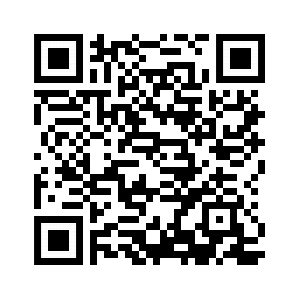 Sie können den Fragebogen auch online ausfüllen:https://umfragen.medienwerkstatt-potsdam.de/index.php/262399?lang=deGerätIm Haushalt vorhandenNutzt mein KindNutzt mein KindNutzt mein KindGerätIm Haushalt vorhandenniemanchmaloftPC / LaptopTabletSmartphoneSpielekonsoleTVRadioDigitale Assistenten (Alexa, Echo..)SMART-Toys (vernetzte Spielzeuge)Sonstiges:12345678910